DIN 126 (EN ISO 7091)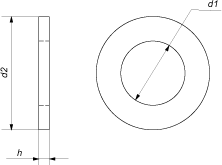 Все параметры в таблице указаны в мм.Диаметр резьбы крепежной деталиВнутренний диаметр d1Внутренний диаметр d1Внешний диаметр d2Внешний диаметр d2Толщина hТолщина hТолщина hДиаметр резьбы крепежной деталимин (номин)максминмакс (номин)номин.макс.мин.1,61,82,053,2540,30,40,222,42,654,2550,30,40,22,52,93,155,2560,50,60,433,43,76,170,50,60,43,53,94,27,180,50,60,444,54,88,190,810,655,55,89,11011,20,866,66,9610,9121,61,91,3899,3614,9161,61,91,3101111,4318,72022,31,71213,513,9322,7242,52,82,21415,515,9326,7282,52,82,21617,517,9328,73033,62,4182020,4332,43433,62,4202222,5235,43733,62,4222424,5237,43933,62,4242626,5242,44444,63,4273030,5248,45044,63,4303333,6254,15644,63,433363758,16056436394064,16656439424370,17267542454676,17889,26,845484982,88589,26,8485253,289,89289,26,8525657,295,89889,26,8566263,2102,81051011,28,8606667,2107,81101011,28,8647071,2112,81151011,28,8